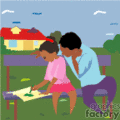 Learning At Home activitiesGeneralhttp://education.ohio.gov/Topics/Other-Resources/Family-and-Community-Engagement/Family-Learning-Tips-and-Toolshttp://www.floridapartnership.usf.edu/resources/tips.htmEncourage family reading time - read independently / choice, together, etc. . .Create goal-setting activities for improving or maintaining good report card grades in all subjectsProvide ample time and/or notice for home project / interactive activity Connect with community groups that offer tutoring and homework programs at the schoolUse student data to design home activitiesEnable parents and teachers to frequently communicate about children’s work, progress, and problems Set up agreements about rewards for homework completion and consequences for incomplete assignmentsSchool to HomeCreate access to materials in language of familyHomework / Needs Assessment Survey  (Beyond the Bake Sale pp 304-307)Review Epstein pp 277-306 - Teachers Involve Parents in Schoolwork (TIPS) ProcessesShare student work and test results regularly with familyAssign interactive homeworkAssign task that allows for students to practice skills with familyPost homework information on website / voicemail / email / newsletterMake "extra work" for struggling students enriching, fun, and not seem "extra"Be available via text or email if parent has questions regarding homeworkGive families idea of how long task should takeSend home learning "kits" at beginning of yearSend home learning packets, educational games, videos, suggested apps / websitesVideo opportunities for families to view instructionHold a parent learning session to share instructional strategies and tips for homework completionProvide assignments as far in advance as possible and timelines for completionMake a home visit and help parents set up "learning center" or structure for homeworkAllow classroom visits for families to see instruction and child's learning styleLink end of week newsletters to what students worked on over week, and what is coming up - focus on standards / skills, not just topicsLend learning materials or keep schools open for families to access library / computer lab to do schoolwork with studentLink schoolwork with real-life situations Encourage parents and children to talk regularly about schoolwork and progress Enable students to lead positive and productive conversations about their work Provide information to parents and students about the skills needed to pass each course and about each teacher’s homework policy.Implement activities that use student-teacher-family contracts for long-term projectsImplement student-led conferences with parents at home on portfolios of students’ writing or work in other subjectsProvide guidelines on use of technology, assistive technologyDiscuss homework expectations, accommodations, and modifications at student's IEP meeting - make sure ALL staff have informationDistribute summer home-learning packetsHome to SchoolLet teachers know what supports homework completion at home"Map" your evening schedule from end of school day to bedtime to get perspective of balance and let teachers know what are difficult nights for large projectsComplete Homework / Needs Assessment SurveyTalk regularly with children about their workRequest summer learning packetsAsk for guidelines on use of technology / assistive technologyRESOURCES:Beyond the Bake Sale, by A.T. Henderson et al., 2007 by The New Press.Families, Professionals, and Exceptionality, Seventh Edition, by A. Turnbull et al, 2015 by Pearson Education, Inc.School, Family, and Community Partnerships, Third Edition, by J. L. Epstein et al., 2009 by Corwin Press.What Successful Schools Do To Involve Families:  55 Partnership Strategies, by N.A. Glasgow & P.J. Whitney, 2009 by Corwin Press.